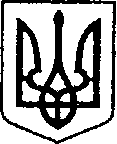                                                                                                     УКРАЇНА                          ЧЕРНІГІВСЬКА ОБЛАСТЬН І Ж И Н С Ь К А    М І С Ь К А    Р А Д А      59  сесія VII скликанняР І Ш Е Н Н Явід  29 серпня  2019 р.		      м. Ніжин	                       № 3-59/2019Про внесення в перелік земельних ділянокнесільськогосподарського призначення, щопідлягають продажу власникам об’єктів нерухомогомайна, розміщеного на цих ділянках    Відповідно до статей 25, 26, 42, 59, 60, 73 Закону України «Про місцеве самоврядування в Україні», Земельного кодексу України,    Регламенту Ніжинської міської ради Чернігівської області, затвердженим рішенням Ніжинської міської ради Чернігівської області VII скликання від 24 листопада 2015 року №1-2/2015 (зі змінами), керуючись рішенням Ніжинської міської ради від 26.09.2018 року  № 5-43/2018 «Про визначення відсоткового розміру авансового внеску вартості земельних ділянок за нормативною грошовою оцінкою»,  міська рада вирішила:             1. Внести в перелік земельних ділянок несільськогосподарського призначення, що підлягають продажу власникам об’єктів нерухомого майна, розміщеного на цих ділянках, земельну ділянку:        Пункт 1.1. про внесення в перелік земельних ділянок несільськогосподарського призначення, що підлягає продажу власникам об’єктів нерухомого майна, розміщеного на цих ділянках  земель житлової та громадської забудови для будівництва та обслуговування будівель закладів охорони здоров’я та соціальної допомоги (для розміщення нежитлового приміщення «стоматологічний кабінет»), площею 0,0241  га за адресою: м. Ніжин,  вул. Овдіївська, 43/1, (кадастровий номер 7410400000:03:009:0151), яка використовується для розміщення нежитлового приміщення «стоматологічний кабінет»,  яка є власністю фізичної  особи-підприємця – Крамаренка Олександра Васильовича   згідно свідоцтва про право власності на нерухоме майно  від 30.05.2014р.                         № 22367185  знято з порядку денного відповідно до  ч. 2 ст. 29 Регламенту Ніжинської міської ради Чернігівської області VII скликання.          Пункт 1.2. про внесення в перелік земельних ділянок несільськогосподарського призначення, що підлягає продажу власникам об’єктів нерухомого майна, розміщеного на цих ділянках  земель житлової та громадської забудови для будівництва та обслуговування будівель закладів охорони здоров’я та соціальної допомоги (для розміщення нежитлового приміщення «стоматологічний кабінет»), площею 0,0110  га                 за адресою: м. Ніжин,  вул. Овдіївська, 43, (кадастровий номер 7410400000:03:009:0152), яка використовується для розміщення нежитлового приміщення «стоматологічний кабінет»,  2/25 частки якого є власністю фізичної  особи-підприємця – Нестерук Наталії Олександрівни   згідно договору купівлі-продажу від 10.02.2010р.  № 282  знято з порядку денного відповідно до  ч. 2 ст. 29 Регламенту Ніжинської міської ради Чернігівської області VII скликання.                      1.3. Земель житлової та громадської забудови для будівництва та обслуговування будівель торгівлі (для розміщення нежитлової будівлі  «магазину»), площею 0,0132  га за адресою: м. Ніжин,  вул. Генерала Корчагіна, 4А, (кадастровий номер 7410400000:04:024:0053), яка використовується для розміщення нежитлової будівлі «магазину», який є власністю фізичної  особи-підприємця – Гриценка Сергія  Вячеславовича та   власністю фізичної  особи-підприємця – Герасименка Вячеслава Михайловича  згідно свідоцтва про право власності на нерухоме майно від 27.11.2007р., серія САВ № 678711.                  1.4.  Земель промисловості, транспорту, зв’язку, енергетики, оборони та іншого призначення (для розміщення нежитлових будівель), площею 0,1927  га за адресою: м. Ніжин,  вул. Генерала Корчагіна, 4, (кадастровий номер 7410400000:04:024:0028), яка використовується для розміщення нежитлових будівель, які є власністю фізичної  особи-підприємця – Гриценка Сергія  Вячеславовича згідно витягу з Державного реєстру речових прав на нерухоме майно про реєстрацію права  власності від 11.05.2018р., № 26100964.                   2. Фінансування робіт з проведення експертної грошової оцінки даної земельної ділянки здійснюється за рахунок внесеного покупцем авансу у розмірі 15 % вартості земельної ділянки, визначеної за нормативною грошовою оцінкою земельної ділянки.                   3. Відділу земельних відносин виконавчого комітету Ніжинської міської ради забезпечити оприлюднення даного рішення на офіційному сайті Ніжинської міської ради протягом п’яти робочих днів з дня його прийняття.              4. Організацію виконання даного рішення покласти на першого заступника міського голови  з питань діяльності виконавчих органів ради  Олійника Г.М., відділ земельних відносин виконавчого комітету Ніжинської міської ради (Місан В.М.).              5.  Контроль за виконанням даного рішення покласти на постійну комісію з питань земельних відносин, будівництва, архітектури, інвестиційного розвитку міста та децентралізації.    Міський голова         				                                   Лінник А.В.